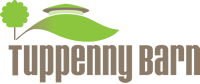 Tuppenny Barn Education CentreSchools Booking FormThank you for booking a visit to Tuppenny Barn. In order to confirm your dates and for us to prepare the best visit possible for you, we request that you complete and return this form as soon as possible, together with a signed copy of Tuppenny Barn’s terms and conditions and full visit fees.Signed:Dated:School/Organisation name and address.School phone no.Contact nameContact mobile no.Contact email:Email for invoice:Visit date(s)Year group/ageNumber of students attendingNumber of adult helpers attendingPlease provide details of students with additional needs Please provide details of students needing disabled access and facilitiesPlease provide details of students with allergies or dietary requirements Please provide details of topics or activities you hope to include in your visit (if applicable)Do you wish to do our ‘Fork to Fork’ (cooking) workshop?(non-cooking workshops are £7.00 +VAT per child, cooking workshops are £9.50 +VAT per child).Please suggest some dates and times for a pre visit and we will be in touch to arrange one with you.By signing below you are agreeing to Tuppenny Barn terms and conditions.  